Piano di integrazione degli apprendimenti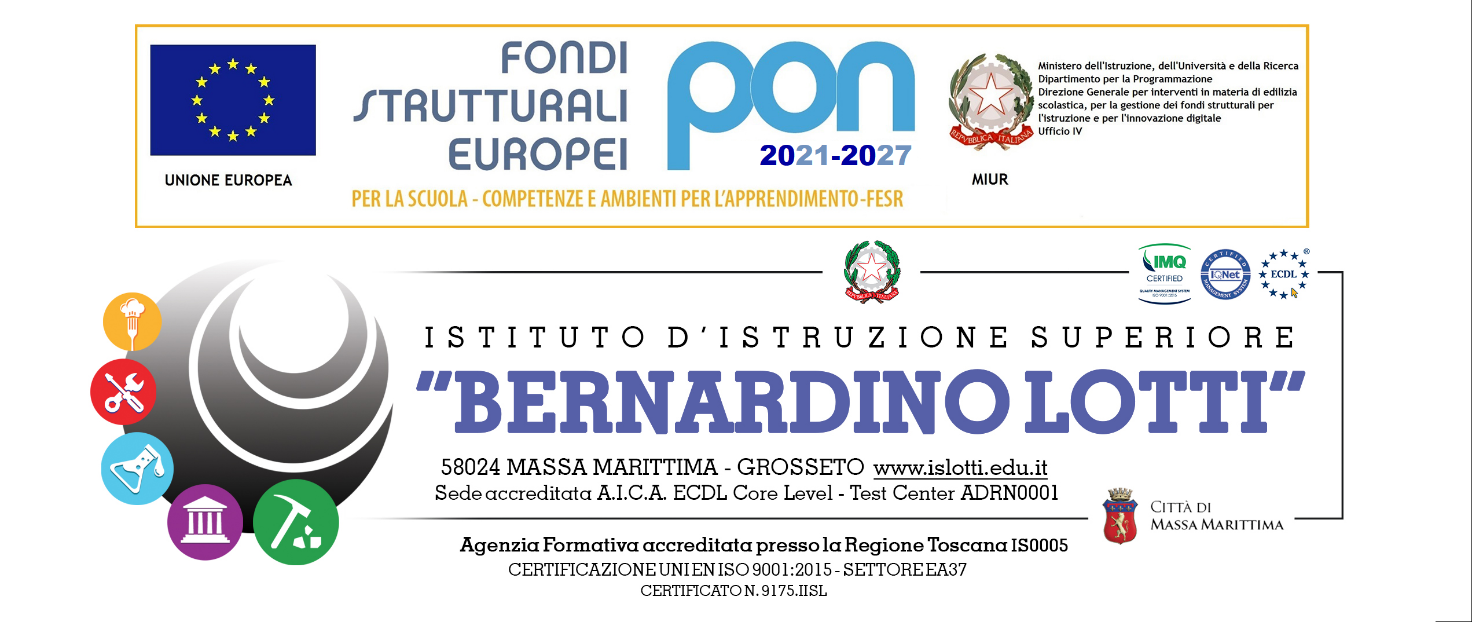 Classe:Indirizzo:Docente: Disciplina:A seguito dell’emergenza Covid-19 non sono state svolte le seguenti attività, che erano state programmate per l’a.s. 2019-20 in quanto ritenute necessarie per acquisire le competenze previste:1.2.3.4.5.6.Tali attività saranno svolte nel primo periodo dell’a.s. 2020-21.Data e firma del docente